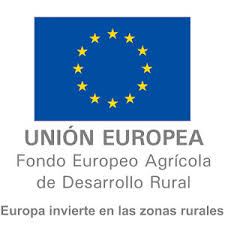 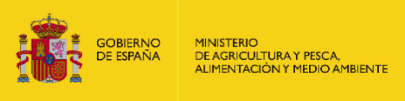 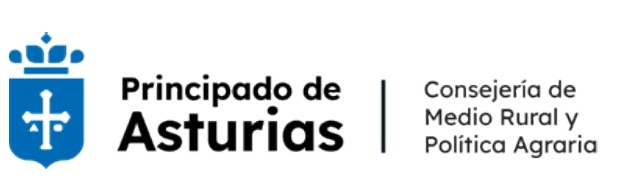 PROGRAMA DE DESARROLLO RURAL 2014-2020MEDIDA: 19.2PROGRAMA DE DESARROLLO RURAL 2014-2020MEDIDA: 19.2PROGRAMA DE DESARROLLO RURAL 2014-2020MEDIDA: 19.2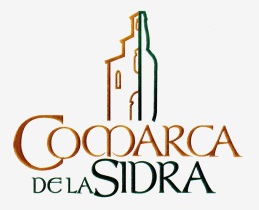 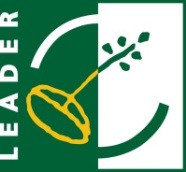 